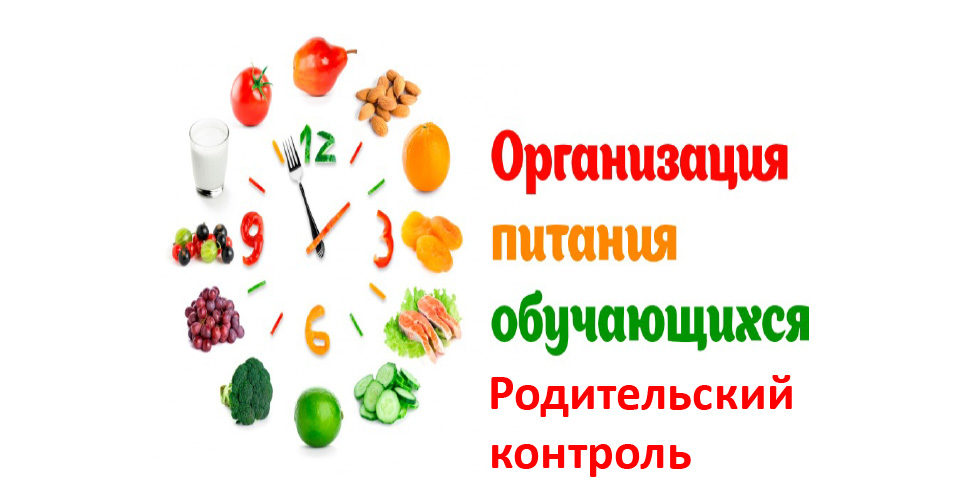 Родительский контроль за организацией горячего питания в образовательных учрежденияхОбщеобразовательная организация является ответственным лицом за организацию и качество горячего питания обучающихся.Порядок проведения мероприятий по родительскому контролю за организацией питания обучающихся, в том числе регламентирующего порядок доступа законных представителей обучающихся в помещения для приема пищи, регламентируется локальным нормативным актом общеобразовательной организации.Организация родительского контроля может осуществляться в форме анкетирования родителей и детей и участии в работе общешкольной комиссии.Итоги проверок обсуждаются на общеродительских собраниях и могут явиться основанием для обращений в адрес администрации школы, ее учредителя и (или) оператора питания, органов контроля (надзора).Решение вопросов качественного и здорового питания обучающихся, пропаганды основ здорового питания общеобразовательной организацией должно осуществляться при взаимодействии с общешкольным родительским комитетом, общественными организациями.